Что такое ПИФ  Паевой инвестиционный фонд (ПИФ, Фонд) – это обособленный имущественный комплекс, состоящий из активов, переданных в состав Фонда его Пайщиками (учредителями Фонда) и имущества, полученного в процессе управления Фондом. Основным законом, регулирующим деятельность ЗПИФов, является Федеральный закон от 29 ноября 2001 г. N 156-ФЗ «Об инвестиционных фондах» (https://base.garant.ru/12124999/).ПИФ не является юридическим лицом. В остальном считайте, что это обычное ООО (где дольщики называются Пайщиками), у которого корпоративный директор - управляющая компания - и этот директор не просто обязан соблюдать Устав (называемый ПДУ, Правила Доверительного Управления), но и согласовывает все свои действия с независимой третьей стороной (Специализированным Депозитарием).    Имущество Фонда, включая все формируемые доходы, принадлежит его Пайщикам на праве общей долевой собственности. Каждый инвестиционный пай имеет одинаковую стоимость. Инвестиционные паи могут быть проданы, заложены и т.д. Права на них учитываются Регистратором Фонда, который ведет реестр Пайщиков Фонда. Пайщик может быть как один, так и неограниченное количество. Реестр пайщиков не публичен (в отличие от того же ООО).Принадлежащее Пайщикам имущество Фонда находится в доверительном управлении лицензированной ЦБ РФ организации – Управляющей компании. При этом оно обособлено как от личного имущества Пайщиков, так и от имущества Управляющей компании. Т.е. на средства фонда не могут быть распространены требования третьих лиц.Срок деятельности Фонда не менее 3-х и не более 15 лет. Но срок деятельности можно продлевать, просто утверждая (хоть ежегодно) новые ПДУ на следующие 15 лет.В Фонде можно предусмотреть возможность промежуточной выплаты пайщикам дохода от доверительного управления имуществом, составляющим фонд, а также выкупа паев.Пайщики сами определяют степень своего контроля за действиями Управляющей Компании. Они могут создать Инвестиционный Комитет и утверждать любые (или некоторые) операции, а могут все доверить УК.Особенности налогообложения ЗПИФ в России.Доходы ЗПИФ не облагаются налогом на прибыль. ЗПИФ в принципе не ведет бухучет в привычном понимании. У активов нет такого понятия как стоимость приобретения. Есть только стоимость активов на сегодня по оценке оценщика. Нет базы для налога – нет налогообложения сейчас и оно не может просто взять и возникнуть в будущем.Немаловажен вопрос наследования: для граждан Российской Федерации доходы (в т.ч. в натуральной форме в виде инвестиционных паев), полученные от физических лиц в порядке наследования, не подлежат обложению НДФЛ (п. 18 ст. 217 НК РФ).Юридическое лицо может передать любое имущество в ЗПИФ по балансовой стоимости (не продать, а именно передать в обмен на выпуск паев, без реализации и возникновения налоговой базы). Далее при продаже этого имущества у ЗПИФ не возникает налога на прибыль. Данный пункт регламентируется п.1 ст.277 Налогового Кодекса РФ.Физическое лицо при передаче имущества в ЗПИФ в обмен на паи должно получить заключение оценщика, и заплатить НДФЛ только с разницы цены приобретения имущества и оценкой при его передаче. Дальнейший прирост стоимости пая не облагается налогом.В частных случаях ЗПИФ может заявить к вычету сумму НДС на принимаемое имущество.Налог на имущество, земельный налог: применяется общий режим налогообложения Доход пайщиков в виде: промежуточных выплат по паям (аналог дивидендов, но название другое)от реализации паев третьим лицам (за вычетом расходов на приобретение пая)от погашения паев самим фондом (за вычетом расходов на приобретение пая) облагается по общей ставке, т.е. 20% (налог на прибыль организаций), или 15% (НДФЛ). Структура рынка ПИФовНе смотря на «штучность» и «не публичность» Закрытых Паевых Инвестиционных Фондов, за 30+ лет существования индустрии в России было создано довольно много. На 01 января 2022 года действуют 1 425 ЗПИФов, СЧА которых составляет почти 5,9 трлн. руб. При этом, в количественном исчислении, ЗПИФы уверено занимают около 80% российского рынка ПИФов. А по Стоимости Чистых Активов доля ЗПИФ составляет более 85% российского рынка.За 5 последних лет прирост СЧА Закрытых ПИФов составил 3,5 триллиона рублей (более 240%). Это самый динамично развивающийся сектор финансовой индустрии РФ.Стоимость. Ограничения.Минусов у Комбинированных ЗПИФов немного, но всё же их надо упомянуть:Не все активы возможно передать в Фонд (на пример запрещено принимать некоторые ценные бумаги иностранных юр. лиц или наличные денежные средства).Любые сделки с имуществом Фонда осуществляются через согласование со Спец депозитарием, что увеличивает срок сделки на 1-3 дня. Стоимость запуска и обслуживания ЗПИФ очень индивидуальна и зависит от многих параметров. Она прописывается в Правилах Доверительного Управления и не может быть изменена в одностороннем порядке.Комбинированные ПИФы могут привлекать средства только квалифицированных инвесторов.Экономическая целесообразность использования такого инструмента, как Закрытый Паевой Инвестиционный Фонд, проявляется при доходах свыше 50 млн. руб. в год, или при размещении активов от 500 млн. руб. на финансовом рынке. Легко подсчитать, что в этом случае стоимость обслуживания ЗПИФ будет заметно меньше чем налоговая эффективность. Выбор Управляющей Компании для Вашего проектаВыбор УК сравним с наймом финансового директора для Вашего бизнеса. Вот чем мы, УК Мир Финансов, можем похвастаться в своем резюме:Опыт работы. УК создана более 8 лет назад, начинала со сравнительно небольших проектов. Сейчас (на 1 апреля 2022) активы под управлением УК превосходят активы самого Банка Держава и продолжают расти. Мы готовы масштабировать бизнес под Ваши проекты.На текущий момент под нашим управлением находятся 11 ЗПИФов, совокупный объём активов которых превышает 39,2 млрд. руб.Репутация. УК входит в группу Банка Держава. Более того, сам Банк Держава принадлежит ЗПИФу под управлением нашей УК. Любые недочеты в работе УК скажутся и на Банке Держава, и мы дважды заинтересованы не допускать этого.Личный пример. Целых 3 ЗПИФа под управлением УК «Мир Финансов» создано именно для операций группы и мы предлагаем клиентам проверенные на себе решения. Возможности. Все же ни одна УК, не являющаяся частью банковской группы, не может гарантировать что платеж вовремя будет отправлен или будет зачислен. Согласовав операции с нами, Вы одновременно проходите проверку и со стороны банка, который будет проводить операции. При этом Вы не обязаны пользоваться исключительно Банком Держава для своего ЗПИФа – для некоторых ЗПИФ счета открыты в ВТБ и в Сбербанке, и есть готовность расширять список.Внимательность. Мы не предлагаем розничный продукт и не предвидим что число ЗПИФов под нашим управлением превысит 20 шт. в ближайшие годы. Поэтому мы готовы обеспечить индивидуальный подход и прямой контакт с лицами принимающими решения, как в УК, так и в Банке Держава. Но главное условие выбора УК – прибыльность проекта. Мы подробно рассмотрим Ваш проект, прежде чем создавать ЗПИФ. Только убедившись вместе, что создание ЗПИФ разумно мы готовы будем стартовать.   Этапы создания Вашего ЗПИФЗакрытый ПИФ не является шаблонным инструментом. Большинство ключевых параметров формируется под конкретный Фонд конкретному Заказчику. Сроки открытия ЗПИФа могут варьироваться от 2-х недель (у нас как правило есть готовый к старту фонд без пайщиков с типовыми ПДУ) до 1,5 месяцев (если нужно сразу создать ПДУ именно под Вас, а не менять их по ходу деятельности).Схема функционирования Закрытого Паевого Инвестиционного Фонда Ключевые тезисы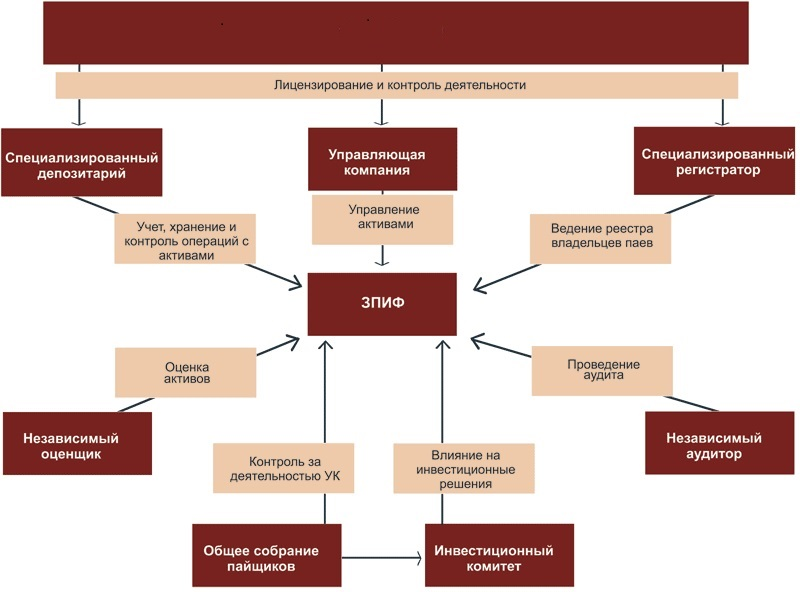 ЗПИФы – непростой, но применяемый уже десятки лет в тысячах проектов на триллионы рублей способ управления активами. Кроме очевидной налоговой выгоды, обладают и рядом других преимуществ (как, впрочем, и недостатков).Преимущества и возможности ЗПИФ: Специальный налоговый режим; Защищенность активов; Гибкость системы управления и Прозрачность; Специальная правоспособность и секьюритизация; Диверсификация инвесторов.Для бизнес-проектов (или личных инвестиций) с планируемым доходом от 50 млн. руб. в год, Вам точно будет полезно рассмотреть применимость ЗПИФа.УК Мир Финансов предоставит своим клиентам редкое сочетание принадлежности к крупному банковском холдингу (Банк Держава) и возможности личного контакта с руководством и собственниками бизнеса. Мы предлагаем клиентам то, чем пользуемся сами!Контакты: Спасибо за внимание!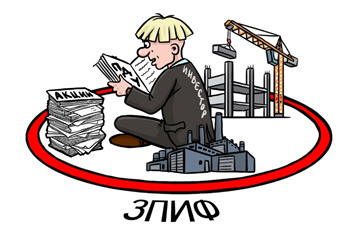 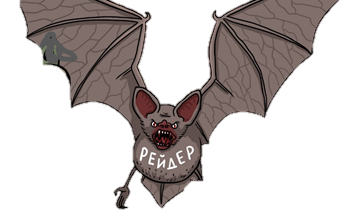 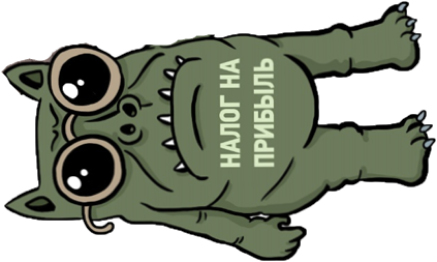 Комбинированный ЗПИФСовременный способ структурировать Ваш бизнес, личные финансы и отношения с партнерами.  Налоговая эффективность и защита активов в одном решенииНалоговая эффективность и защита активов в одном решении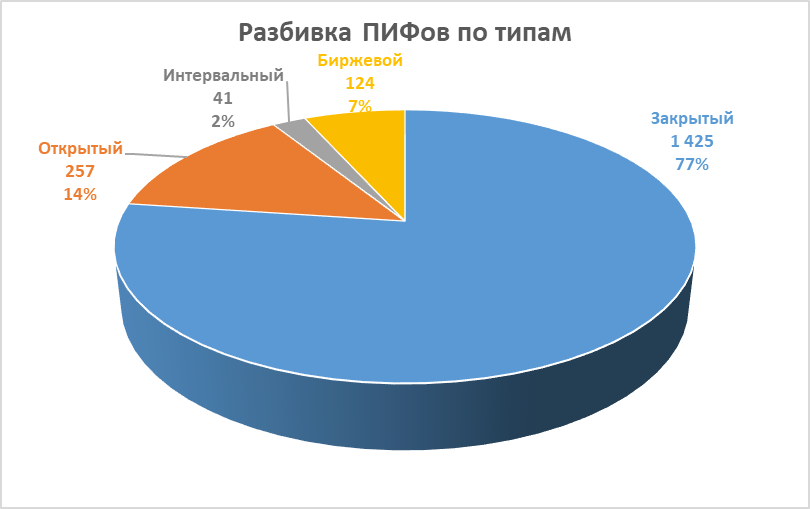 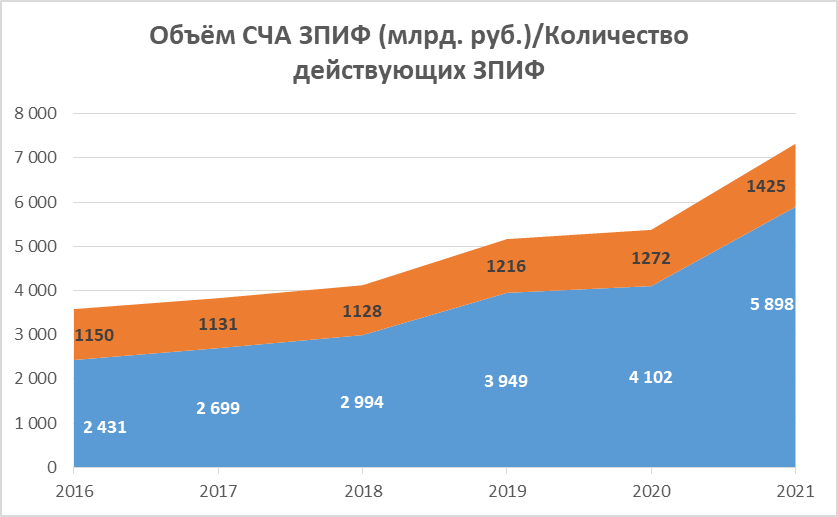 ЭтапМероприятияСрокОчерёдностьСоздание Фонда (14 – 40 дней)Разработка и утверждение Правил Доверительного управленияОт 3дней1Создание Фонда (14 – 40 дней)Согласование Правил Доверительно Управления в Спец депозитарииДо 30 дней (индивидуально)2Создание Фонда (14 – 40 дней)Открытие транзитного, расчётного, ДЕПО и пр. счетов УК3 дня3Формирование фонда (до 6 мес.)Признание Пайщика квалифицированным инвестором1-7 дней3Формирование фонда (до 6 мес.)Прием заявок от приобретателей паев ПИФВ течении периода формирования4Формирование фонда (до 6 мес.)Включение имущества в состав ПИФВ день поступления имущества в состав Фонд5Формирование фонда (до 6 мес.)Выдача инвестиционных паев ПИФВ день включения имущества в состав Фонда5Формирование фонда (до 6 мес.)Утверждение отчета о завершении формирования ПИФДо 3 дней6ООО "УК "Мир Финансов"   http://finansovmir.ru/АКБ «Держава» ПАОwww.derzhava.ru Москва, Большой Саввинский переулок, дом 2, строение 9Москва, Большой Саввинский переулок, дом 2, строение 9Генеральный Директор -  Сергей СмирновДиректор по развитию -  Валерий ЛушинМоб. +7-916-013-75-62lushin@finansovmir.ruДиректор по развитию -  Ирина ГруздеваМоб. +7-903-774-83-12gruzdeva@finansovmir.ruПредседатель Правления – Алексей Скородумов